ОТЧЕТМБОУ «СОШ №3» о проведении УРОКА МУЖЕСТВА «НЕПОБЕЖДЕННЫЕ!»,посвященный годовщине снятия блокады Ленинграда.22.01.2020 г.Классные руководители 2 и 4 а класса МБОУ «СОШ №3»  подготовили уроки мужества, посвященные очередной годовщине прорыва блокады Ленинграда. В ходе урока обучающиеся познакомились с  фрагментами видеохроники военных лет, воспоминаниями жителей блокадного Ленинграда, почтили минутой молчания память жертв Великой отечественной войны. В конце урока были продемонстрированы фрагменты фильма Кирилла Набутова «Блокада Ленинграда», часть 1.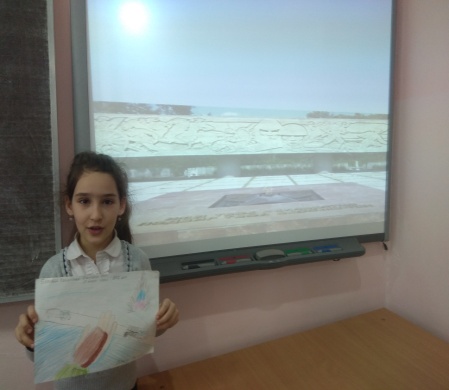 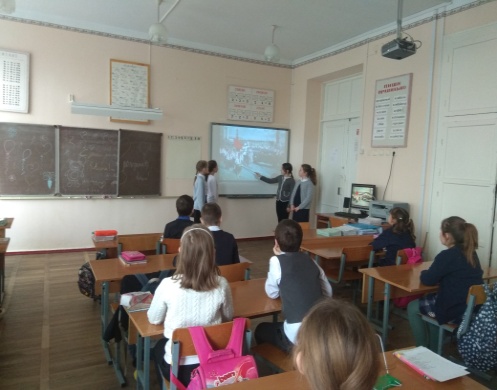 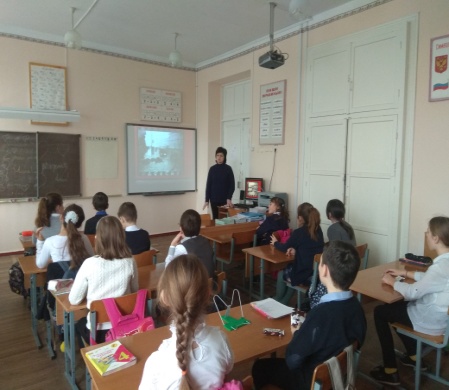 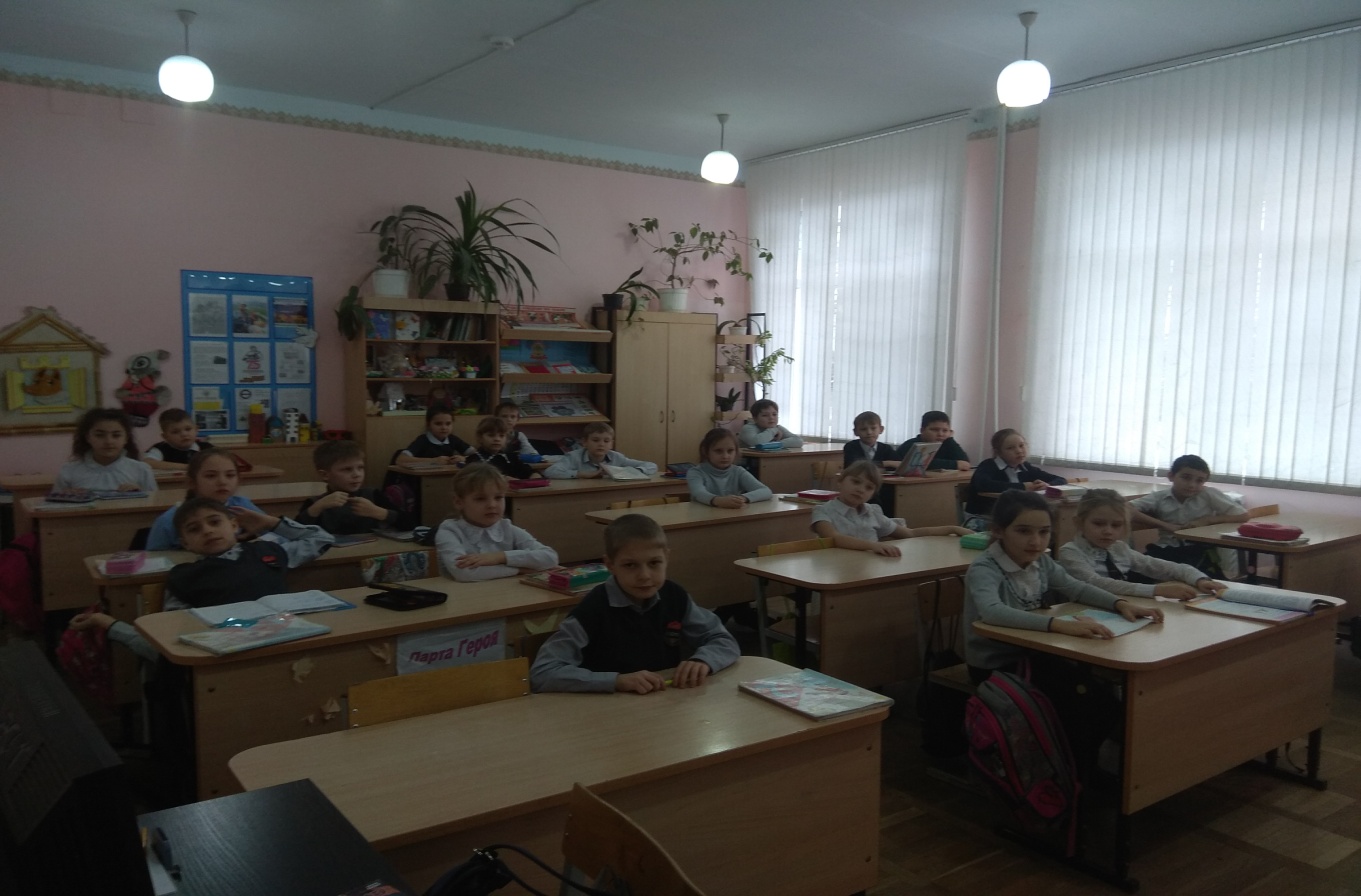 